 КАРАР                                                                                  РЕШЕНИЕ25 сентябрь 2019 йыл                   № 2                         25 сентября 2019 года1-ое заседание	4-ий созывО счетной комиссии первого заседания Совета сельского поселения Кшлау-Елгинский сельсовет муниципального района Аскинский  район Республики БашкортостанВ соответствии со статьей 26 Регламента Совета сельского поселения Кшлау-Елгинский сельсовет муниципального района Аскинский район Республики Башкортостан Совет сельского поселения Кшлау-Елгинский сельсовет муниципального района Аскинский район Республики Башкортостан р е ш и л: избрать счетную комиссию первого заседания Совета сельского поселения Кшлау-Елгинский сельсовет муниципального района Аскинский район Республики Башкортостан в следующем составе:1. Мухаматьянов Динар Ильсорович - избирательный округ № 1;2.Шамсутдинов Ильсор Кавиевич - избирательный округ № 2.Председательствующий на заседанииСовета сельского поселения Кшлау-Елгинский сельсоветмуниципального района Аскинский районРеспублики Башкортостан И.Х.Гатинд. Кшлау-Елга25 сентября 2019 года№ 2БАШҠОРТОСТАН РЕСПУБЛИКАҺЫАСҠЫН  РАЙОНЫ   МУНИЦИПАЛЬ РАЙОНЫНЫҢҠЫШЛАУЙЫЛҒА АУЫЛ  СОВЕТЫ АУЫЛ  БИЛӘМӘҺЕ СОВЕТЫ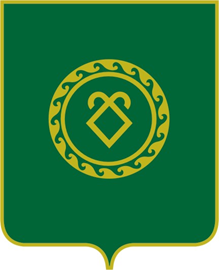 СОВЕТ СЕЛЬСКОГО ПОСЕЛЕНИЯКШЛАУ-ЕЛГИНСКИЙ СЕЛЬСОВЕТМУНИЦИПАЛЬНОГО РАЙОНААСКИНСКИЙ РАЙОНРЕСПУБЛИКИ  БАШКОРТОСТАН